Dan objave natječaja četvrtak 11.1.2024..______________________________________________________________________
Temeljem članka 107. Zakona o odgoju i obrazovanju u osnovnoj i srednjoj školi
(„Narodne novine“ broj 87/08, 86/09, 92/10, 105/10-ispr., 90/11, 5/12, 16/12, 86/12, 126/12, 94/13, 136/14 –RUSRH, 152/14, 7/17, 68/18, 98/19,64/20,151/22,156/23), članka 13. Pravilnika o radu Osnovne škole Mertojak, članka 8. i 9. Pravilnika o postupku zapošljavanja te procjeni i vrednovanju kandidata za zapošljavanje i Pravilnika o izmjenama i dopunama Pravilnika o postupku zapošljavanja te procjeni i vrednovanju kandidata za zapošljavanje (u daljnjem tekstu: Pravilnik), Osnovna škola Mertojak, Doverska 44, Split, raspisuje
N A T J E Č A J

za zasnivanje radnog odnosa

1.učitelj/ica engleskog jezika -1 izvršitelj/ica, na određeno puno radno vrijeme (40/40 sati tjedno)Sukladno Zakonu o ravnopravnosti spolova (Narodne novine br. 82/08, 69/17) na natječaj se mogu javiti muške i ženske osobe.Izrazi koji se u ovom natječaju navode u muškom rodu su neutralni i odnose se jednako na muške i ženske osobe.Uz opće uvjete  za zasnivanje radnog odnosa sukladno općim propisima o radu, osoba koja zasniva radni odnos u školskoj ustanovi mora ispunjavati i posebne uvjete propisane člankom 105. stavkom 2.  Zakona o odgoju i obrazovanju u osnovnoj i srednjoj školi (Narodne novine broj 87/08, 86/09, 92/10, 105/10-ispr., 90/11, 5/12, 16/12, 86/12, 126/12, 94/13, 136/14 –RUSRH, 152/14, 7/17, 68/18, 98/19,64/20,151/22,156/23), i   člankom 6. Pravilnika o odgovarajućoj vrsti obrazovanja učitelja i stručnih suradnika u osnovnoj školi (Narodne novine br. 6/19, 75/20). Posebni uvjeti za zasnivanje radnog odnosa u školskoj ustanovi za osobe koje sudjeluju o odgojno-obrazovnom radu s učenicima jesu poznavanje hrvatskog jezika i latiničnog pisma u mjeri koja omogućava izvođenje odgojno-obrazovnog rada , odgovarajuća vrsta i razina obrazovanja kojom su osobe stručno osposobljene za obavljanje odgojno-obrazovnog rada.Poslove učitelja predmetne nastave u osnovnoj školi može obavljati osoba koja je završila (članak 105. st.6. Zakona o odgoju i obrazovanju u osnovnoj i srednjoj školi (Narodne novine broj 87/08, 86/09, 92/10, 105/10-ispr., 90/11, 5/12, 16/12, 86/12, 126/12, 94/13, 136/14 –RUSRH, 152/14, 7/17, 68/18, 98/19,64/20,151/22,156/23),(6) Poslove učitelja predmetne nastave u osnovnoj školi može obavljati osoba koja je završila:a) studij nastavničkoga smjera odgovarajućeg nastavnog predmeta na razini sveučilišnog diplomskog studija ili sveučilišnog integriranog prijediplomskog i diplomskog studija,b) 1. studij odgovarajuće vrste na razini sveučilišnog diplomskog studija ili sveučilišnog integriranog prijediplomskog i diplomskog studija ili stručni diplomski studij odgovarajuće vrste te je stekla potrebno pedagoško-psihološko-didaktičko-metodičko obrazovanje s najmanje 55 ECTS-a (u daljnjem tekstu: pedagoške kompetencije), ako se na natječaj ne javi osoba iz točke a) ovoga stavka2. četverogodišnji dodiplomski stručni studij razredne nastave s pojačanim programom iz odgovarajućeg nastavnog predmeta ili sveučilišni integrirani prijediplomski i diplomski studij primarnog obrazovanja s modulom za izvođenje nastave odgovarajućeg nastavnog predmeta, ako se na natječaj ne javi osoba iz točke a) ovoga stavkac) sveučilišni prijediplomski ili stručni prijediplomski studij na kojem se stječe najmanje 180 ECTS bodova te je stekla pedagoške kompetencije, ako se na natječaj ne javi osoba iz točaka a) i b) ovoga stavka..Radni odnos u školskoj ustanovi ne može zasnovati osoba  za koju postoje zapreke iz čl. 106. Zakona o odgoju i obrazovanju u osnovnoj i srednjoj školi („Narodne novine“ broj 87/08, 86/09, 92/10, 105/10-ispr., 90/11, 5/12, 16/12, 86/12, 126/12, 94/13, 136/14 –RUSRH, 152/14, 7/17, 68/18, 98/19,64/20,151/22,156/23).Vlastoručno potpisana prijava na natječaj mora sadržavati:-osobne podatke (osobno ime i prezime), - adresu stanovanja,- kontakt broj mobitela ili telefona,- e-mail adresu na koju će mu biti dostavljena obavijest o datumu, vremenu i mjestu, te načinu procjene odnosno testiranja -naziv radnog mjesta na koje se prijavljuje.Uz  vlastoručno potpisanu prijavu na natječaj potrebno je priložiti:životopisdiplomu, odnosno dokaz o odgovarajućem stupnju obrazovanjadokaz o državljanstvuuvjerenje nadležnog suda da podnositelj prijave nije pod istragom i da se protiv podnositelja prijave ne vodi kazneni postupak glede zapreka za zasnivanje radnog odnosa iz čl. 106. Zakona o odgoju i obrazovanju u osnovnoj i srednjoj školi s naznakom roka izdavanja ne starije od mjesec dana na dan raspisivanja natječajaelektronički zapis ili potvrdu o podacima evidentiranim u bazi podataka Hrvatskog zavoda za mirovinsko osiguranjeNavedene isprave odnosno prilozi dostavljaju se u neovjerenoj preslici. Odabrani kandidat je prije sklapanja ugovora o radu dužan sve navedene priloge odnosno isprave dostaviti u izvorniku ili u preslici ovjerenoj od strane javnog bilježnika sukladno Zakonu o javnom bilježništvu (Narodne novine broj 78/93,29/94,162/98,16/07,75/09,120/16 i 57/22).Kandidat koji je stekao obrazovnu kvalifikaciju izvan Republike Hrvatske, dužan je u prijavi dostaviti ispravu(e) kojom se dokazuje priznavanje potpune istovrijednosti u skladu sa Zakonom o priznavanju i vrednovanju inozemnih obrazovnih kvalifikacija (Narodne novine, broj 69/22).Kandidat koji ostvaruje pravo prednosti pri zapošljavanju na temelju članka 102. stavaka 1.-3. Zakona o hrvatskim braniteljima iz Domovinskog rata i članovima njihovih obitelji (Narodne novine broj: 121/17., 98/19.,84/21,156/23), članka 48.f Zakona o zaštiti vojnih i civilnih invalida rata (Narodne novine, broj: 33/92., 57/92., 77/92., 27/93., 58/93., 02/94., 76/94., 108/95., 108/96., 82/01., 103/03, 148/13 i 98/19) ili članka 9. Zakona o profesionalnoj rehabilitaciji i zapošljavanju osoba s invaliditetom (Narodne novine, broj: 157/13., 152/14., 39/18. i 32/20) dužan je u prijavi na javni natječaj pozvati se na to pravo i uz prijavu na natječaj pored navedenih isprava odnosno priloga priložiti svu propisanu dokumentaciju prema posebnom zakonu te ima prednost u odnosu na ostale kandidate samo pod jednakim uvjetima.Kandidat koji se poziva na pravo prednosti pri zapošljavanju na temelju članka 102. stavaka 1.-3. Zakona o hrvatskim braniteljima iz Domovinskog rata i članovima njihovih obitelji dužan je uz prijavu na natječaj pored navedenih isprava odnosno priloga priložiti i sve potrebne dokaze iz članka 103. stavka 1. Zakona o hrvatskim braniteljima iz Domovinskog rata i članovima njihovih obitelji koji su dostupni na poveznici na internetsku stranicu Ministarstva hrvatskih branitelja:https://branitelji.gov.hr/UserDocsImages/dokumenti/Nikola/popis%20dokaza%20za%20ostvarivanje%20prava%20prednosti%20pri%20zapo%C5%A1ljavanju-%20ZOHBDR%202021.pdfKandidat koji se poziva na pravo prednosti pri zapošljavanju na temelju članka 48. Zakona o civilnim stradalnicima iz Domovinskog rata (Narodne novine broj  84/21), dužan je uz prijavu na natječaj pored navedenih isprava odnosno priloga priložiti i sve potrebne dokaze iz članka 49. stavka 1. Zakona o civilnim stradalnicima iz Domovinskog rata (Narodne novine broj 84/21) koji su dostupni na poveznici na internetsku stranicu Ministarstva hrvatskih branitelja:
https://branitelji.gov.hr/UserDocsImages//dokumenti/Nikola//popis%20dokaza%20za%20ostvarivanje%20prava%20prednosti%20pri%20zapo%C5%A1ljavanju-%20Zakon%20o%20civilnim%20stradalnicima%20iz%20DR.pdfKandidat koji se poziva na pravo prednosti pri zapošljavanju temeljem članka 9. Zakona o profesionalnoj rehabilitaciji i zapošljavanju osoba s invaliditetom (Narodne novine, broj: 157/13., 152/14., 39/18. i 32/20) dužan je uz prijavu na natječaj pored navedenih isprava odnosno priloga priložiti i dokaz o invaliditetu, odnosno drugu javnu ispravu o invaliditetu, na temelju koje se osoba može upisati u očevidnik zaposlenih osoba s invaliditetom te dokaz iz kojeg je vidljivo na koji je način prestao radni odnos kod posljednjeg poslodavca (preslika pravomoćnog rješenja, odluke ili drugog pravnog akta o prestanku prethodnog zaposlenja).Nepravodobne, nepotpune i vlastoručno nepotpisane prijave neće se razmatrati.Sve kandidate koji su pravodobno dostavili potpunu prijavu sa svim prilozima odnosno ispravama i koji ispunjavaju uvjete Natječaja  Povjerenstvo će pozvati na procjenu  odnosno testiranje najmanje pet dana prije dana određenog za procjenu odnosno testiranje.Poziv će se dostaviti putem elektroničke pošte na e-mail kandidata i bit će objavljen na javno dostupnim mrežnim stranicama Škole.http://os-mertojak-st.skole.hr/Kandidat koji je pravodobno dostavio potpunu vlastoručno potpisanu prijavu sa svim prilozima odnosno ispravama i ispunjava uvjete natječaja obvezan je pristupiti procjeni odnosno testiranju prema odredbama Pravilnika o postupku zapošljavanja te procjeni i vrednovanju kandidata za zapošljavanje u Osnovnoj školi Mertojak Split te Pravilnika o izmjenama i dopunama Pravilnika o postupku zapošljavanja te procjeni i vrednovanju kandidata za zapošljavanje  koji je dostupan na poveznici: http://os-mertojak-st.skole.hr/dokumenti_i_pravilniciAko kandidat ne pristupi procjeni odnosno testiranju smatra se da je odustao od prijave na natječaj te se njegova prijava neće uzimati u obzir u daljnjem postupku.Na javno dostupnoj mrežnoj stranici Škole, poveznica: http://os-mertojak-st.skole.hr/natje_aji_za_zapo_ljavanje,  će se najkasnije do isteka roka za podnošenje prijave na natječaj objaviti način procjene odnosno testiranja kandidata te pravni i drugi izvori za pripremu kandidata ako se procjena odnosno testiranje provodi o poznavanju propisa.  Kandidat prijavom na natječaj daje privolu za obradu osobnih podataka navedenih u svim dostavljenim prilozima odnosno ispravama za potrebe provedbe javnog natječaja sukladno važećim propisima o zaštiti osobnih podataka.Rok za podnošenje prijave na natječaj je osam dana od dana objave natječaja na mrežnim stranicama i oglasnoj ploči Škole te mrežnim stranicama i oglasnim pločama Hrvatskog zavoda za zapošljavanje.Vlastoručno potpisane prijave s dokazima o ispunjavanju uvjeta dostavljaju se  neposredno u zatvorenoj omotnici ili poštom na adresu: Osnovna škola Mertojak, Doverska 44, 21000 Split, s naznakom: „za natječaj- učitelj/ica engleskog jezika „  .Nepravodobne, nepotpune i vlastoručno nepotpisane prijave neće se razmatrati.Natječajna dokumentacija neće se vraćati kandidatima.Kandidat prijavljen na natječaj o rezultatima  natječaja bit će obaviješten putem mrežne stranice Škole, poveznica  http://os-mertojak-st.skole.hr/natje_aji_za_zapo_ljavanje, najkasnije u roku od petnaest dana od dana sklapanja ugovora o radu s odabranim kandidatom. Ako se na natječaj prijavi kandidat ili kandidati koji se pozivaju na pravo prednosti pri zapošljavanju prema posebnom propisu, svi će kandidati biti obaviješteni sukladno članku 23. stavku 4. Pravilnika.                                                                                          R A V N A T E L J I C A                                                                                           _____________________                                                                                                     Ines BudićOSNOVNA ŠKOLA MERTOJAK SPLIT                                                                                                     Doverska 44, 21000 Split                                                                                                      KLASA: 112-01/24-01/5                                                                                                                                        URBROJ: 2181-1-285-01-24-1                                                                                                           Split, 10.1.2024.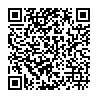 